EAST RIDING SCHOOLS’ MUSIC SERVICE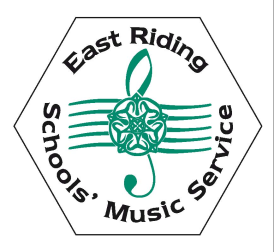 Pupil Timetable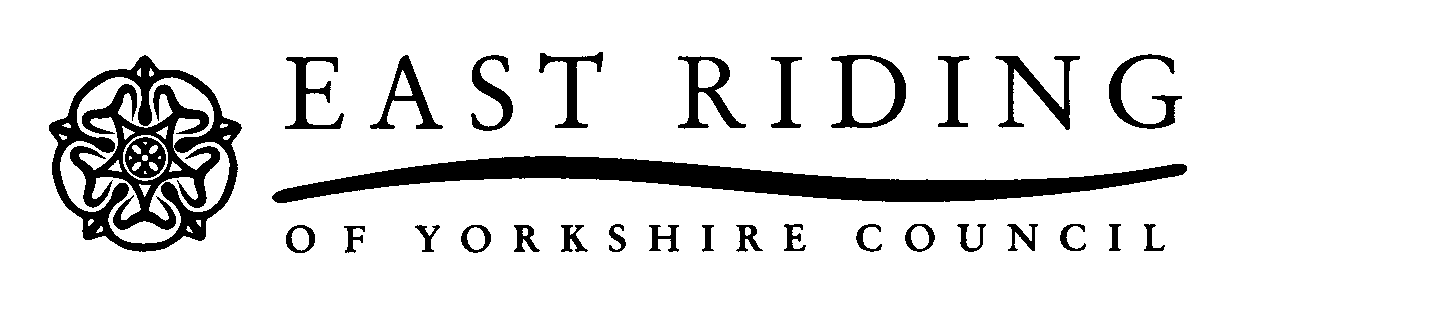 Teacher’s Name:Mrs HuntSchool:SigglesthorneInstrument:ViolinTeaching Day: FridayTerm: Summer Term 2021TimeTimeSeptemberSeptemberOctoberOctoberOctoberOctoberOctoberNovemberNovemberNovemberNovemberDecemberDecemberFromTo18252291623613202741110.0010.20AAAAAAAAAAAAA10.2010.40BBBBBBBBBBBBB10.4011.00CCCCCCCCCCCCC11.0011.20DDDDDDDDDDDDD11.2011.40EEEEEEEEEEEEE11.4012.00FFFFFFFFFFFFF12.0012.20GGGGGGGGGGGGGLUNCHLUNCHLUNCHLUNCHLUNCHLUNCHLUNCHLUNCHLUNCH